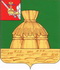 АДМИНИСТРАЦИЯ НИКОЛЬСКОГО МУНИЦИПАЛЬНОГО РАЙОНАПОСТАНОВЛЕНИЕ14.03.2023 года		                                                                                          №172г. НикольскО внесении изменений в Положение об официальном сайте администрации Никольского муниципального района в информационно-телекоммуникационной сети «Интернет», утвержденное постановлением администрации Никольского муниципального района от 26.01.2023 №63В целях эффективного распространения официальной информации о деятельности органов местного самоуправления Никольского муниципального района в информационно-телекоммуникационной сети «Интернет» администрация Никольского муниципального района  постановляет:1. Внести Положение об официальном сайте администрации Никольского муниципального района в информационно-телекоммуникационной сети «Интернет», утвержденное постановлением администрации Никольского муниципального района от 26.01.2023 №63 (далее – Положение), изменения, дополнив приложение к Положению строками 42-44 следующего содержания:2. Управлению делами администрации Никольского муниципального района в течение 5 дней с даты принятия настоящего постановления ознакомить лиц, ответственных за предоставление и (или) обновление информации, за своевременное размещение информации на официальном сайте администрации Никольского муниципального района в информационно-телекоммуникационной сети «Интернет».3. Контроль за выполнением настоящего постановления возложить на начальника управления делами администрации Никольского муниципального района.4. Настоящее постановление вступает в силу после официального опубликования в районной газете «Авангард», подлежит размещению на официальном сайте администрации Никольского муниципального района в информационно-телекоммуникационной сети «Интернет».Врип руководителя администрацииНикольского муниципального района                                                                         Е.С. Игумнова42Перечень проектов «Народный бюджет», планируемых к реализации на территории Никольского муниципального района Управление делами (заместитель начальника)Народный бюджетВ течение 2 рабочих дней с даты окончания приема заявок на участие в проекте «Народный бюджет»43Перечень проектов «Народный бюджет», прошедших конкурный отбор и подлежащих реализации на территории Никольского муниципального района Управление делами (заместитель начальника)Народный бюджетВ течение 5 рабочих дней со дня принятия постановления Правительства Вологодской области об определении муниципальных образований области, бюджетам которых предоставляются субсидии из областного бюджета на реализацию проекта «Народный бюджет», и распределении субсидий44Информация о реализации проектов «Народный бюджет» на территории Никольского муниципального района в текущем годуУправление делами (заместитель начальника)Народный бюджетВ течение 5 рабочих дней с даты подписания акта выполненных работ (оказанных услуг, поставки товаров).